STATE OF MAINE REQUEST FOR PROPOSALS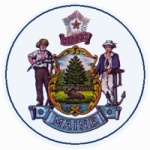 RFI SUBMITTED QUESTIONS & ANSWERS SUMMARYProvided below are submitted written questions received and the Department’s answer.RFI NUMBER AND TITLE:202106081	EMS Records DemonstrationRFI ISSUED BY:DPSSUBMITTED QUESTIONS DUE DATE:June 30, 2021QUESTION & ANSWER SUMMARY ISSUED:July 9, 2021PROPOSAL DUE DATE:July 16, 2021PROPOSALS DUE TO:Maine.EMS@Maine.gov1RFI Section & Page NumberQuestion1N/ACan companies from Outside USA apply for this? (like, from India or Canada) 1AnswerAnswer1The RFI itself has no restriction on the nationality of the vendor. Any restrictions pertaining to future RFP(s) or awarding of contract(s) must adhere to any pertinent Federal regulations, State regulations, and state policies, procedures, and standards at the time of publication and throughout the term of the contract(s).The RFI itself has no restriction on the nationality of the vendor. Any restrictions pertaining to future RFP(s) or awarding of contract(s) must adhere to any pertinent Federal regulations, State regulations, and state policies, procedures, and standards at the time of publication and throughout the term of the contract(s).2RFI Section & Page NumberQuestion2N/ACan we perform the tasks (related to RFP) outside USA? (like, from India or Canada) 2AnswerAnswer2The RFI itself has no restriction on the nationality of the vendor. Any restrictions pertaining to future RFP(s) or awarding of contract(s) must adhere to any pertinent Federal regulations, State regulations, and state policies, procedures, and standards at the time of publication and throughout the term of the contract(s).The RFI itself has no restriction on the nationality of the vendor. Any restrictions pertaining to future RFP(s) or awarding of contract(s) must adhere to any pertinent Federal regulations, State regulations, and state policies, procedures, and standards at the time of publication and throughout the term of the contract(s).3RFI Section & Page NumberQuestion3Part I, AWill there be a need to for vendors to attend onsite meetings?3AnswerAnswer3Part I, A states “The demonstration will be held by a video conference hosted by Maine EMS where the vendor will be provided an opportunity to present their software systems. Each respondent will be limited to presenting up to three (3) hours of content.” There will be no onsite meetings as part of the RFI.Part I, A states “The demonstration will be held by a video conference hosted by Maine EMS where the vendor will be provided an opportunity to present their software systems. Each respondent will be limited to presenting up to three (3) hours of content.” There will be no onsite meetings as part of the RFI.4RFI Section & Page NumberQuestion4Part III, B.2Can we submit the proposals via email? 4AnswerAnswer4Proposals must be submitted by email to Maine.EMS@Maine.gov. Part III, B.2 of the published RFI states “Responses must be submitted to the RFI Coordinator, via e-mail, listed on the cover page of this RFI document.“Proposals must be submitted by email to Maine.EMS@Maine.gov. Part III, B.2 of the published RFI states “Responses must be submitted to the RFI Coordinator, via e-mail, listed on the cover page of this RFI document.“5RFI Section & Page NumberQuestion5N/AWhat is the estimated funding source, or budget for this project? 5AnswerAnswer5There is consistent state funding for our existing services and will be obligated to future services, no matter the vendor. The amount and breadth will depend on the eventual RFP process.There is consistent state funding for our existing services and will be obligated to future services, no matter the vendor. The amount and breadth will depend on the eventual RFP process.6RFI Section & Page NumberQuestion6N/AHas funding for a formal solicitation been secured? 6AnswerAnswer6There is consistent state funding for our existing services and will be obligated to future services, no matter the vendor. The amount and breadth will depend on the eventual RFP process.There is consistent state funding for our existing services and will be obligated to future services, no matter the vendor. The amount and breadth will depend on the eventual RFP process.7RFI Section & Page NumberQuestion7Part I, BIt looks like ImageTrend Elite and ImageTrend Licensure are currently provided these services. Can you confirm this? If so, are you able to provide any contract details? 7AnswerAnswer7Maine EMS is currently using ImageTrend Elite and ImageTrend Licensure to track EMS data. Contract information that is publicly available may be found by visiting the Maine Division of Procurement Services web site where a search can be conducted for “ImageTrend” https://www.maine.gov/dafs/bbm/procurementservices/reports/service-contract-search Maine EMS is currently using ImageTrend Elite and ImageTrend Licensure to track EMS data. Contract information that is publicly available may be found by visiting the Maine Division of Procurement Services web site where a search can be conducted for “ImageTrend” https://www.maine.gov/dafs/bbm/procurementservices/reports/service-contract-search 